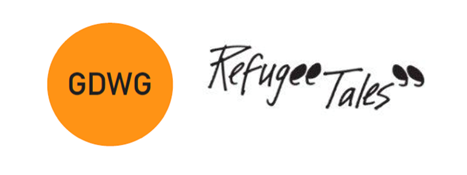 GATWICK DETAINEES WELFARE GROUPRegistered Charity No. 1124328A Company Limited by Guarantee registered in England and Wales No. 4911257Rationale and background to policy: GDWG sends volunteers to visit people in immigration detention, who are vulnerable by the nature of their detention. GDWG recruits volunteers to visit people in immigration detention, to help with advocacy support in the office, to help with the Refugee Tales project, to help with the Walk with Us project, to help with the clothing store, to help with advocacy, and to fulfil other roles from time to time.   The purpose of this policy is to inform staff, volunteers and trustees of the agreed methods of recruitment, training and support.This policy covers:  How GDWG recruits and selects volunteers  The process of becoming a volunteerHow GDWG trains and supports its volunteersWhat happens when a volunteer leavesThis policy is intended to ensure, as far as possible, that through careful selection and appropriate training volunteers will be suitable people to work with detained people, and to ensure that volunteers get the support they need to carry out this difficult work.GDWG will endeavour to operate according to best practice in all its recruiting, training and support of volunteers.  Recruiting and selecting volunteers  Please refer to our Volunteer Recruitment policyBecoming a volunteerAll new volunteers will be required to attend an ‘Induction Session’.  The Induction Session will include an accompanied visit to one of the detention centres.  During an Induction Session the new volunteer will receive a copy of the following:Visitor’s Handbook GDWG Volunteering Policy (This document)GDWG Volunteer Code of ConductAll new volunteers will be required to complete a Standard ‘Disclosure and Barring Service - DBS’ application. If the DBS check is returned not clear then the Director will conduct a risk assessment based on the nature of the offence or charge and decide whether the volunteer is safe and appropriate to volunteer with clients. The Chair will be provided with the risk assessment before a decision is communicated to the volunteer in question.The new volunteer will be invited to become a Member of GDWG and will be asked to read and sign the ‘Volunteer Code of Conduct’ which shows the volunteer’s commitment to GDWG. When a volunteer signs the ‘Volunteers Code of Conduct’, they agree to abide by GDWG procedures, policies and guidelines including the following:GDWG Guidelines for Gifts for DetaineesGDWG Equal Opportunities PolicyGDWG Comments Compliments & Complaints ProcedureGDWG Vulnerable Adult and Child Safeguarding policiesTraining and Supporting VolunteersTrainingNew volunteers will not be able to start volunteering until they complete the mandatory new visitor training session after a few weeks of visiting and one legal issues training session and one psychological issues session within their first year of volunteering with GDWG or as soon as both these training courses have appeared in our training programme. GDWG will maintain a record of volunteers who have completed the mandatory training and all other sessions.These training events are experienced in a group setting in person or online, though occasionally if a volunteer has a special skill such as a language and has been recruited specifically outside of the usual recruitment and training cycle there may be an individually tailored programme as authorised by the Director.  GDWG will arrange training opportunities for volunteers on a regular basis. This training is not mandatory but is beneficial for all GDWG volunteers. Some useful information for visitors can also be found on GDWG’s website – www.gdwg.org.uk and staff will circulate internal policy updates to volunteers by email.  Regular updates on GDWG and newsletters will also be circulated.On occasion, supporters may be taken into the centre accompanied by a member of staff. They will be supervised throughout the visit and be made aware in advance of the conduct required of GDWG representatives. Such people are likely to be patrons or special supporters of GDWG.DevelopmentGDWG is committed to helping volunteers to develop by making opportunities available to them. This may take the form of training, assisting staff with volunteer interviews, giving talks on behalf of GDWG, taking on the role of an Area Coordinator or a Trustee participating in various sub-groups which may exist or representing GDWG at meetings of other organisations. Financial SupportThe following expenses will be reimbursed by GDWG:Travel to and from the local detention centres to a maximum of £25 per visit, to and from group training or support events. The current mileage rate can be obtained from the office. Disabled or elderly volunteers may charge for taxis for these journeys.Small gifts to people in detention  – see ‘Guidelines for gifts to People in Detention’ for further information.  Childcare in exceptional circumstances as agreed with the office. Expense claims will be made using a claim form available from GDWG and should be made within 6 months (see ‘Internal Financial Controls’).Office SupportWe ask new visitors to report in after their first visit with a new detained person. Thereafter, visitors can contact the office as and when they need support with the visits. We ask all visitors to let the office know when they finish seeing the detained person  and very importantly to complete a feedback form at this point (the form is available on the website) or after three months if the visits go on beyond a three-month period. Feedback forms are necessary for GDWG to monitor the impact we make and to report this to funders.Volunteers are encouraged to contact the office at any time. This may be for support or advice, to share their experiences of visiting or to ask the office staff to provide some service to the person they are visiting.GDWG website (www.gdwg.org.uk)The site provides information about the work of GDWG.GDWG Newsletter GDWG produces a regular newsletter. It is both a source of information for volunteers and a forum in which volunteers can express their opinions or voice their experiences.Area Support Group Meetings Area support group meetings are held every 6 – 8 weeks. A volunteer will be reminded that they have committed to attend such meetings regularly. The meetings may be convened by an Area Coordinator who is a volunteer or a staff member. Each area support meeting is usually attended by a staff member.    The purpose of such support meetings is primarily to provide a forum for the sharing of the experiences of visiting but they also facilitate keeping volunteers up to date with office news and provide an opportunity to volunteers to feed back comments, suggestions or criticisms to the office staff and the Trustees of GDWG. The Board of Trustees consider volunteer issues that arise at each board meeting.Buddy SystemGDWG operates a formal buddy system. We try to match every new visitor to an experienced volunteer for help and advice.InsuranceGDWG has Personal Accident insurance which covers their volunteers when they are on GDWG business which includes volunteering or visiting the GDWG office, participating in GDWG training events, visiting one of the local detention centres or any other GDWG event. Our insurance policy covers our volunteers' involvement with the work of GDWG. However, it does not cover car travel undertaken as part of your volunteering with us. Volunteers are requested to declare these journeys to their  motor insurance providers to ensure they  are fully covered.Health and SafetyGDWG’s Health and Safety Policy is available at the office. GDWG considers the health and safety of volunteers at all times, be it in the GDWG office, at meetings for training or other purposes, at the Detention Centres or travelling to the Detention Centres.Related Documents‘Volunteer Role Descriptions and Person Specifications’ - describes the characteristics of the person suited to visiting people in immigration detention or supporting people in detention in an office casework capacity.‘Comments, Compliments and Complaints’ Procedure – A formal process through which GDWG listens to its volunteers.  When a volunteer leavesIf a volunteer agrees, a trustee will carry out an Exit Interview when a volunteer tells us that they are leaving. Volunteers do not always tell us when they are leaving and so we will get in touch with any volunteer who has not visited or carried out other volunteering roles for 6 months without already notifying us of a leave of absence, and we will carry out an exit interview unless they tell us that they want to continue volunteering with GDWG. The purpose of an exit interview is to gain feedback on what was good and less good about GDWG’s volunteer procedures and support, with a view to our continuous improvement and to thank the volunteer for their service. For details on what we do with our volunteers’ data after they leave the organisation, please see GDWG’s ‘Data Protection Policy’.  Policy titleVolunteering policyApproved by DateAnna Pincus, Karris Hamilton August 2023Date ratified by BoardSeptember 2023Date revision next dueSeptember 2025